Пояснительная записка к проекту Flask“Choose Your Consequence”Погонцева Данила и Шамиля АнаеваСодержаниеВведениеИдея проектаПроцесс использованияОписание реализацииСтруктура приложенияОсобенности реализацииИспользуемые технологииЗаключениеПланы на будущее1.1 Идея проектаChoose Your Consequence - интерактивная платформа, на которой пользователи могут отвечать на философские вопросы, предлагающие два выбора с последствиями, каждый из которых иллюстрирует два разных противоречивых исхода. Пользователи будут заинтересовывать изучать противоречивые моральные и этические вопросы, а также увидеть, какие выборы делают другие люди в подобных ситуациях.1.2 Процесс использованияПользователь, заходя на главную страницу сайта, увидит вопрос и два варианта-исхода. Он может сделать свой выбор, после этого перейдет на страницу вопроса и увидит соотношение ответов пользователей: сколько человек выбрало первый вариант, сколько – второй. Пользователь может оставлять комментарии, если войдет в учетную запись, а также лайкать чужие. Кроме того, пользователь может зайти в личный кабинет и увидеть свои ответы на вопросы. Администратор может добавлять вопросы, изменять существующие и удалять их.2.1 Структура приложения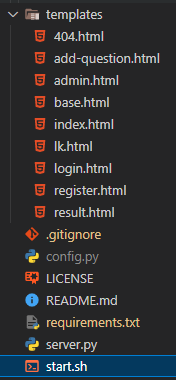 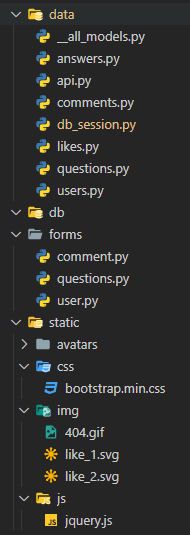 server.py - главный файл приложенияrequirements.txt - файл с перечнем зависимостейdata - папка с используемыми в приложении моделями и API методамиstatic - папка, содержащая статичные ресурсы приложения, такие как библиотеки BootStrap и jQuery, изображения, аватары пользователей и т.п.db - папка, в которой находятся база данныхforms - содержит все формы приложенияtemplates - папка со всеми HTML шаблонамисonfig.py – файл конфигурацииstart.sh – файл, необходимый для запуска приложения на glitch.comLICENSE – файл публичной лицензии проекта2.2 Особенности реализации и функцииВозможность регистрации и входаВозможность регистрации в качестве администратора с помощью специального токенаШифрование пароля пользователяПростое добавление новых вопросов, возможность их редактирования и удаленияРеализован API для взаимодействия с базой данныхИспользование форм и моделейРеализована загрузка аватаров пользователей при регистрацииВозможность оставлять комментарии и лайкать чужие2.3 Используемые технологииPythonFlaskFlask-WTFSQLAlchemyFlask-LoginPillowHTMLCSSBootstrapJavaScriptjQuery3 Планы на будущееДобавление возможности редактирования комментариевДобавление тёмной темы сайтаДобавление функции предложения постов от пользователейДобавить просмотр автора вопроса и просмотр профилейДобавить возможность отвечать на комментарии, создавая ветки ответовДругие улучшения